Op maandag 21 mei 2018 (2e Pinksterdag), organiseert Docos tafeltennis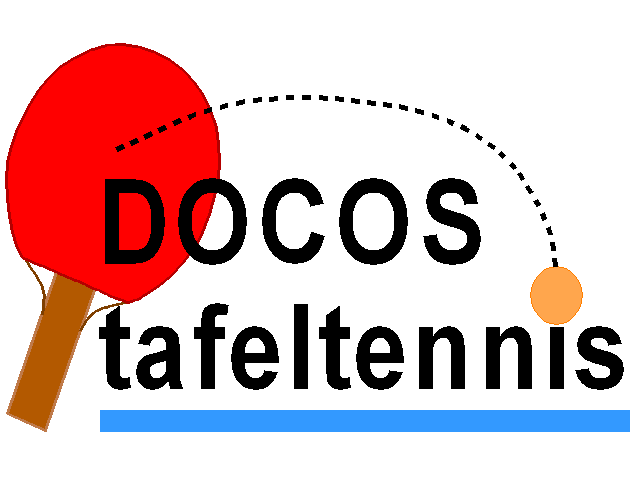 voor de achttiende keer hetDOCOS-toernooiInschrijfformulier	Aanvang 10.30 uurU dient het totale inschrijfgeld á € 8,00 per persoon VAN TEVOREN over te maken naar
rekening nummer: NL 27 INGB 000 18 39 624 o.v.v. Docos-Toernooi 2018 èn natuurlijk vermelding naam/namen van deelnemer(s).Inschrijving tot 14 mei 2018 of zodra het toernooi is volgeboekt bij het maximaal aantal inschrijvingen van 80 personen.Naam
(Vnaam tussenv. Anaam)VerenigingToernooi-licentie
(her/dam)BondsnrTelefoonnummer12345678910111213141516171819